Что делать в экстремальной ситуации в период половодьяЖители районов, испытывающих подтопления, могут и сами значительно снизить или исключить негативные последствия. Хороший хозяин заблаговременно должен готовиться к паводку и вовремя предотвратить возможные негативные последствия половодья: очистить прилегающую территорию от снега, прокопать водоотводную канаву, соорудить воде преграду в виде небольшой дамбы и т.д. Крайне необходимо внимательно относиться к прогнозам синоптиков.Если наводнение развивается медленно, и у вас есть время, делайте всё возможное, чтобы эвакуировать детей в безопасное место, по возможности спасти имущество и материальные ценности.Наверняка рядом с вами живут одинокие и престарелые люди. Предупредите их о грозящей опасности.В домашнем хозяйстве всегда есть какая–то живность. Не забудьте освободить от цепи ошейник собаки. Кур, уток и гусей лучше всего загнать на чердак и запереть. Более крупных животных заранее надо отогнать на возвышенность и там привязать.При подходе воды вплотную к жилым постройкам, лучше всего заранее обесточить электропроводку, вынести из погребов продукты питания и запастись питьевой водой.Документы и ценности будут в большей сохранности, если их поместить в полиэтиленовый пакет и спрятать в надёжном месте (на себе, под одеждой).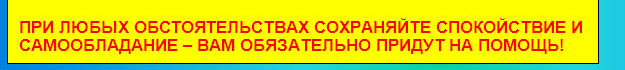 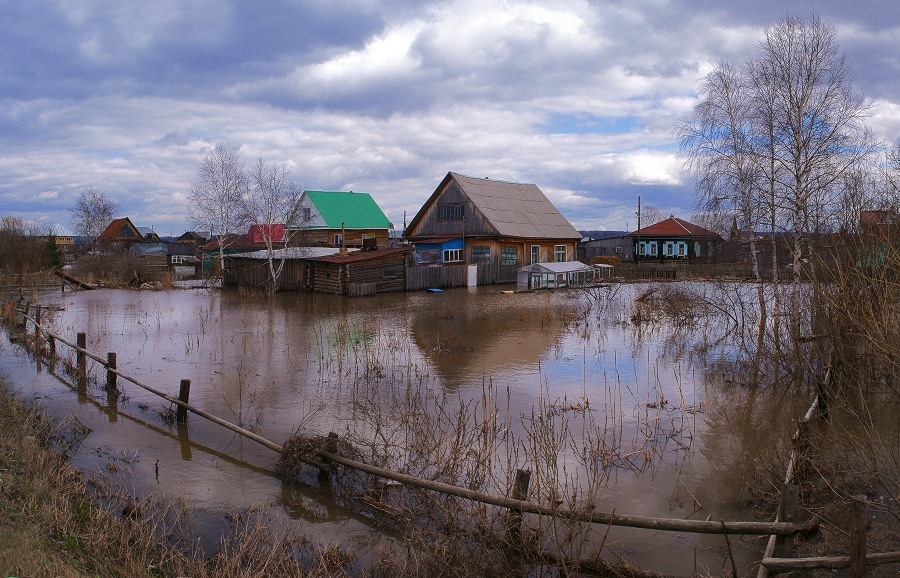 Ситуации Действия При угрозе наводнения 1.   Детей отправить по домам или перевести в безопасное место. 2.   Домашних животных и скот перегнать на возвышенные места. Если Ваш дом попал в объявленный район затопления 1. Отключить газ, воду и электричество, погасить огонь в печах. 2. Перенести продовольствие, ценные вещи, одежду, обувь на верхние этажи  зданий, на чердаки, а по мере подъема воды и на крыши. 3. Постарайтесь собрать все, что может пригодиться: плавсредства, спасательные круги, веревки, лестницы, сигнальные средства. 4. Наполните рубашку или брюки легкими плавающими предметами (мячиками, шарами, пустыми закрытыми пластмассовыми бутылками и т.п.). С получением предупреждения об эвакуации 1.   Соберите трехдневный запас питания (возьмите энергетически ценные  и детские продукты питания: шоколад, молоко, воду и т.п.). 2.   Подготовьте теплую практичную одежду. 3.   Подготовьте аптечку первой помощи и лекарства, которыми Вы обычно пользуетесь. 4.   Заверните в непромокаемый пакет паспорт и другие документы. 5.   Возьмите с собой туалетные принадлежности и постельное белье. 6.   При наличии времени забейте окна и двери. Если начался резкий подъем воды 1.   Как можно быстрее занять ближайшее безопасное возвышенное место  (верхние этажи здания, крыша здания, дерево) и быть готовым к организованной эвакуации по воде с помощью различных плавсредств или пешим порядком по бродам. 2.   Применять для самоэвакуации по воде различные плавсредства (лодки,  катера, плоты из бревен и других плавучих материалов, бочки, щиты, двери, обломки деревянных заборов, столбы, автомобильные камеры и другие). 4.   Прыгать в воду с подручным средством спасения можно лишь в самом  крайнем случае, когда нет надежды на спасение. 5.   Оказавшись во время наводнения в поле, лесу, нужно занять более  возвышенное место, забраться на дерево. Если Вы обнаружили пострадавших при наводнении 1. Заметив пострадавших на крышах зданий, возвышенных местах, деревьях, необходимо срочно сообщить органам местного самоуправления об этом. 2. При наличии плавсредств принять меры к спасению пострадавших при  наводнении. 4.   При отсутствии плавсредств необходимо соорудить простейшие плавучие средства из подручных материалов (бревен, досок, автомобильных камер, бочек, бидонов) и принять меры к спасению пострадавших. 